Об утверждении  перечня  муниципального имущества, свободного от прав  третьих лиц (за исключением имущественных прав субъектов малого  и среднего предпринимательства),  предназначенного для передачи во владение или пользование надолгосрочной основе  субъектам малогои среднего предпринимательства Рассмотрев обращение администрации Степнинского сельского поселения об утверждении  перечня  муниципального имущества, свободного от прав  третьих лиц (за исключением имущественных прав субъектов малого  и среднего предпринимательства),  предназначенного для передачи во владение или пользование на долгосрочной основе  субъектам малого и среднего предпринимательства, Совет депутатов Степнинского сельского поселения                                                           РЕШАЕТ:1. Утвердить  перечень муниципального имущества, свободного от прав третьих лиц (за исключением имущественных прав субъектов малого и среднего предпринимательства), предназначенного для передачи во владение или пользование на долгосрочной основе  субъектам малого и среднего предпринимательства в 2019 году согласно приложению.2. Данное решение опубликовать в газете «Знамя Октября», разместить на информационных стендах, на официальном сайте администрации Степнинского сельского поселения в сети «Интернет».3. Контроль за исполнением настоящего решения поручить постоянной комиссии по бюджету и социальной политике (Л.И.Лапина).Председатель Совета депутатовСтепнинского сельского поселения                                             А.В. ГордиенкоПриложение                                                                                                                                                                    к решению Совета депутатовСтепнинского сельского поселенияот «28»   ноября 2019 г. № 30ПЕРЕЧНЬ МУНИЦИПАЛЬНОГО ИМУЩЕСТВАСТЕПНИНСКОГО СЕЛЬСКОГО ПОСЕЛЕНИЯ, ПРЕДНАЗНАЧЕННОГО ДЛЯ ПРЕДОСТАВЛЕНИЯ ВО ВЛАДЕНИЕ И (ИЛИ) В ПОЛЬЗОВАНИЕ СУБЪЕКТАМ МАЛОГО И СРЕДНЕГО ПРЕДПРИНИМАТЕЛЬСТВА И ОРГАНИЗАЦИЯМ, ОБРАЗУЮЩИМ ИНФРАСТРУКТУРУ ПОДДЕРЖКИ СУБЪЕКТОВ  МАЛОГО И СРЕДНЕГО ПРЕДПРИНИМАТЕЛЬСТВА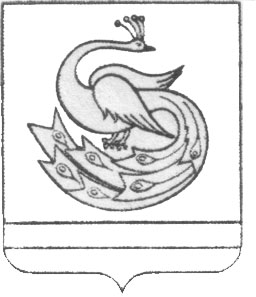 СОВЕТ ДЕПУТАТОВ СТЕПНИНСКОГО СЕЛЬСКОГО ПОСЕЛЕНИЯ Р Е Ш Е Н И Е « 28 » ноября 2019 г.                                                                        №  30№ п/пАдрес (местоположение) объекта <1>Вид объекта недвижимости;тип движимого имущества <2>Наименование объекта учета <3>Сведения о недвижимом имуществе Сведения о недвижимом имуществе Сведения о недвижимом имуществе № п/пАдрес (местоположение) объекта <1>Вид объекта недвижимости;тип движимого имущества <2>Наименование объекта учета <3>Основная характеристика объекта недвижимости <4>Основная характеристика объекта недвижимости <4>Основная характеристика объекта недвижимости <4>№ п/пАдрес (местоположение) объекта <1>Вид объекта недвижимости;тип движимого имущества <2>Наименование объекта учета <3>Тип (площадь - для земельных участков, зданий, помещений; протяженность, объем, площадь, глубина залегания - для сооружений; протяженность, объем, площадь, глубина залегания согласно проектной документации - для объектов незавершенного строительства)Фактическое значение/Проектируемое значение (для объектов незавершенного строительства)Единица измерения (для площади - кв. м; для протяженности - м; для глубины залегания - м; для объема - куб. м)12345671Челябинская область Пластовский район с.Степное, переулок Восточный 4 установлено относительно ориентира, расположенного за приделами участка, ориентир жилой дом. Участок находится примерно в  от ориентира по направлению на северо-востокЗемельный участокЗемельный участокплощадь148000кв.м.2Челябинская область Пластовский район с.Степное, переулок Восточный 4 установлено относительно ориентира, расположенного за приделами участка, ориентир жилой дом. Участок находится примерно в  от ориентира по направлению на северо-востокЗемельный участокЗемельный участокплощадь148000кв.м.Челябинская область Пластовский район с.Степное, переулок Восточный 4 установлено относительно ориентира, расположенного за приделами участка, ориентир жилой дом. Участок находится примерно в  от ориентира по направлению на северо-востокЗемельный участокЗемельный участокплощадь148000кв.м.Сведения о недвижимом имуществеСведения о недвижимом имуществеСведения о недвижимом имуществеСведения о недвижимом имуществеСведения о недвижимом имуществеСведения о движимом имуществеСведения о движимом имуществеСведения о движимом имуществеСведения о движимом имуществеКадастровый номер <5>Кадастровый номер <5>Техническое состояние объекта недвижимости<6>Категория земель <7>Вид разрешенного использования <8>Сведения о движимом имуществеСведения о движимом имуществеСведения о движимом имуществеСведения о движимом имуществеНомерТип (кадастровый, условный, устаревший)Техническое состояние объекта недвижимости<6>Категория земель <7>Вид разрешенного использования <8>Государственный регистрационный знак (при наличии)Марка, модельГод выпускаСостав (принадлежнос-ти) имущества <9>891011121314151674:20:0103001:12кадастровый-Сельскохозяйственного назначения-Сельскохозяйственного назначения-----74:20:0103001:11кадастровый-Сельскохозяйственного назначения-Сельскохозяйственного назначения-----74:20:0103001:13кадастровыйСельскохозяйственного назначения-Сельскохозяйственного назначения-Сведения о правообладателях и о правах третьих лиц на имуществоСведения о правообладателях и о правах третьих лиц на имуществоСведения о правообладателях и о правах третьих лиц на имуществоСведения о правообладателях и о правах третьих лиц на имуществоСведения о правообладателях и о правах третьих лиц на имуществоСведения о правообладателях и о правах третьих лиц на имуществоСведения о правообладателях и о правах третьих лиц на имуществоДля договоров аренды и безвозмездного пользованияДля договоров аренды и безвозмездного пользованияНаименование правообладателя <11>Наличие ограниченного вещного права на имущество <12>ИНН правообладателя <13>Контактный номер телефона <14>Адрес электронной почты <15>Наличие права аренды или права безвозмездного пользования на имущество  <10>Дата окончания срока действия договора (при наличии)Наименование правообладателя <11>Наличие ограниченного вещного права на имущество <12>ИНН правообладателя <13>Контактный номер телефона <14>Адрес электронной почты <15>17181920212223Да-Степнинскоесельское поселенияНет-8 35160 2-43-19stepnoefin@yandex.ruДа-Степнинское  сельское поселениеНет-8 35160 2-43-19stepnoefin@yandex.ru